Draft agenda of the 
Second Virtual consultation of councillorsfrom Monday 16 November 2020, 12:00 to 15:00 hours1. 	URGENT ITEMS for which a decision is needed before the end of 2020 and proposed for inclusion on VCC-2 agenda2. 	Documents which could be discussed at VCC-2__________________________Second virtual consultation of councillors 
starting 16 November 2020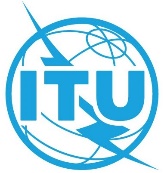 Revision 1 to
Document VC-2/1-E16 November 2020Original: EnglishSubjectC20/#VC/#--Draft agenda of the Second virtual consultation of councillors:Contribution from the Republic of Azerbaijan, the Republic of Belarus, the Republic of Uzbekistan and the Russian FederationVC-2/1(Rev.1)VC-2/5(Cor.1)SubjectC20/#VC/#1List of candidature for Chairs and Vice-Chairs of CWGs, EGs, IEGs (PL 1.8)C20/21(Rev.3)(Cor.1)2World Telecommunication and Information Society Day (Res. 68) (PL 2.2)Contribution from the Russian FederationC20/17C20/683Report by the Chairman of the Council Working Group on Financial and Human Resources (CWG-FHR) (D 558, D 563(MOD)) (Res. 151, 152, 158, 169, 170, D 558, D 563(MOD)) (ADM 4)C20/504Report of the Independent Management Advisory Committee (IMAC) (Res. 162) (D 565) (ADM 13)C20/22(Rev.1)5Appointment of a new External auditor (Res 94, D 614) (ADM 14)C20/496Audited accounts: Audited Financial operating report for 2019 (ADM 15)C20/42(Rev.1)7External Auditor report: Union's accounts 2019 (ADM 16)C20/408Report on progress on the Union's headquarters premises project (Res. 212, D 619) (ADM 20)C20/7(Rev.1)C20/77INF/20, INF/219Staff Working Conditions Strategy and Implementation Plan (D 619) (ADM 20)C20/2910Summary report on the work of the Member States Advisory Group on the Union’s Headquarters premises project (Res. 212) (ADM 20)C20/48(Rev.1)11New investigation function and process (ADM 27)Contribution from the United States of AmericaC20/60, C20/78VC/812Decisions of the UNGA on the conditions of service under the UN common system (ADM 28)C20/2313Schedule of future conferences, assemblies and meetings of the Union: 2020-2023 (Res. 77, 111) (PL 2.7)C20/37(Rev.1)14Preparations for WTSA-21 (PL 2.8)Modified Decision 608 (further to consultation)C20/24(Rev.1)C20/72Contribution from the Republic of IndiaVC-2/2Contribution from the Republic of Azerbaijan, the Republic of Belarus, the Republic of Uzbekistan and the Russian FederationVC-2/4(Cor.1)Contribution from CanadaVC-2/7Contribution from the United States of AmericaVC-2/8Contribution from the Federal Republic of Germany, Republic of Bulgaria, Republic of Cyprus, Republic of Croatia, Denmark, Spain, Finland, France, Greece, Hungary, Republic of Lithuania, Malta, Norway, Kingdom of the Netherlands, Republic of Poland, the Slovak Republic, the Czech Republic, Romania, Sweden and the United Kingdom of Great Britain and Northern IrelandVC-2/9ITU-T work continuity plan until WTSA in February/March 2022VC-2/315Preparations for WTPF-21 (Res. 2, D611) (PL 2.9)C20/5(Rev.1)16Preparations for WTDC-21 (PL 2.10)C20/30(Rev.1)17Report of the Internal Auditor on internal audit activities (ADM 18)C20/4418Report by the working group on internal controls (ADM 4)C20/63(Rev.1)SubjectC20/#VC/#1Support for TSB (ADM 4)C20/14(Rev.1)2Impact of the Covid-19 pandemic on the functioning and activities of ITUContributions from the Russian FederationContribution from ChinaVC/13(Rev.1)
VC/2
VC/10Contribution from the Republic of Azerbaijan, the Republic of Belarus, the Republic of Uzbekistan and the Russian FederationVC-2/6(Cor.1)Status of virtual meeting platforms and supportINF/223Report on the outcomes of the CWG-WSIS&SDG activities (Res. 140, R 1281, R 1332(MOD), R 1334 (MOD)) (PL 1.1)C20/84Report by the Chair of the Council Working Group on International Internet-Related Public Policy Issues (CWG-Internet) (R 1305, R 1336(MOD) (PL 1.2)C20/515Report of the Council Working Group on Child online protection (Res. 179, R 1306 (MOD)) (PL 1.5)C20/576Report of the Council Working Group on Languages (Res. 154, R 1372 MOD) (PL 1.6)C20/12C20/677Report on the hiring of an independent external management consultancy, including recommendations and various strategies (Res. 11) (PL 2.1)C20/108Report on ITU Telecom World events (Res. 11, R 1292) 
(PL 2.1)C20/19(Rev.1)9Arrears and special arrears accounts (Res. 41) (ADM 10)C20/11(Rev.1)10Requests for exemption (ADM 11)C20/39(Rev.1)11Strengthening the Regional Presence (Res. 25) (ADM 23)C20/2512Report on overall review, including suggesting appropriate measures to ensure continued effectiveness and efficiency of the ITU regional presence, including recommendations of the external consultant study (Res.25, D 616) (ADM 24)C20/74C20/7513Report from the Ethics Office (ADM 31)C20/5914Report on the implementation of risk management action plan (ADM 32)C20/61(Rev.1)15Business continuity: business case for information management (ADM 33)C20/5316Contributory shares of the Islamic Republic of Pakistan for defraying Union expenses (new)C20/73